ТеремокЧитать сказку - http://narodstory.net/russkie-skazki.php?id=25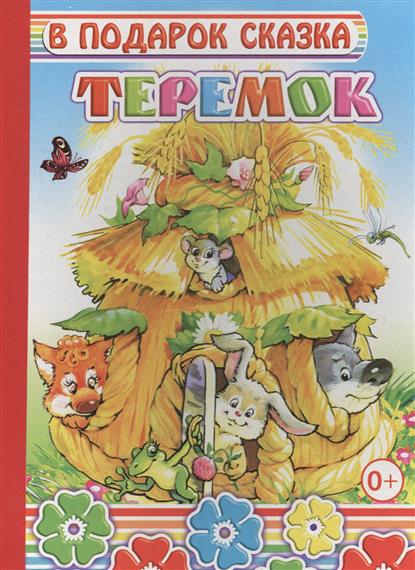 Слушать сказку - https://deti-online.com/audioskazki/russkie-narodnye-skazki-mp3/teremok/Смотреть мультфильм - https://www.ivi.ru/watch/4333 Проверь себя:Онлайн-тест - https://kupidonia.ru/viktoriny/viktorina-po-skazke-teremokhttps://onlinetestpad.com/ru/test/86576-viktorina-po-skazke-teremokЛиса, волк и медведь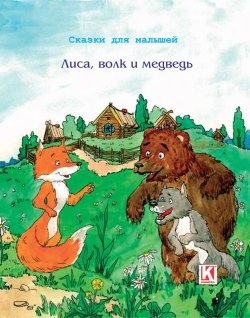 Читать сказку - https://novakelena.wordpress.com/2016/02/01/русская-народная-сказка-лиса-волк-и-м/Слушать и смотреть - https://www.youtube.com/watch?v=T3vMfr7LC4U